HYDRAULIC JACKADDING OIL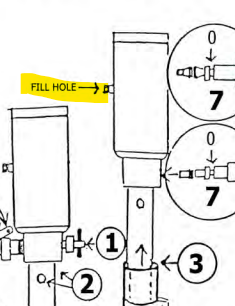 RED TRANSMITTION FLUID – ATFJACKS ARE ON CAMPER: Retract jacks all the way INRemove fill hole Hex Head BoltUse Syringe to fill up to the bottom of the fill holeJACKS ARE OFF CAMPER: Lay jacks on side.Pour ATF fluid into fill hole.Do not replace hex bolt.Stand up jack to let excess oil to drain out. Replace Hex Bolt.